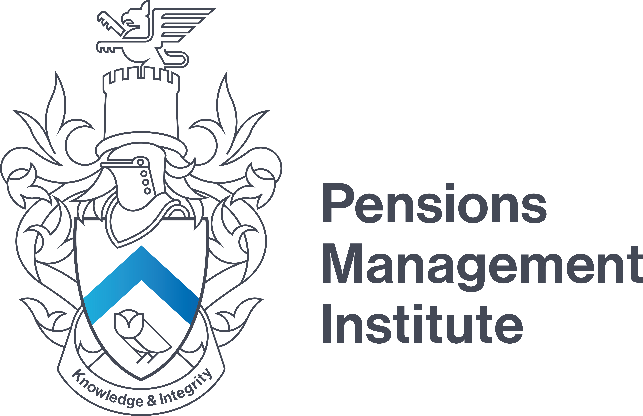 Professionalism and GovernanceProfessionalism Assignment 1(Recommended Time: 1 hour)What process should you go through to determine the acceptability and appropriateness of receiving the gifts or hospitality from a supplier listed below if no formal policy exists in your company?Initialed diaryA case of expensive champagne at ChristmasInvitation to join a client in their marquee for a sporting event along with other 		suppliersDinner for you and your partner at the client’s homeA holiday for you and your family on your supplier’s MD’s yacht(15 marks)You spot an error in a colleague’s work which has already been peer reviewed and advised to the member. What do you do?(10 marks)You and a colleague overhear a visiting client talking about a new product their company is about to launch. He expects that the announcement in three days’ time of the product launch will result in a large increase in the company’s share price. The client does not know you heard what he said. Your colleague suggests you both buy some of the company’s shares today. What do you do?(15 marks)